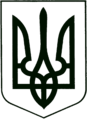 САХНОВЩИНСЬКА СЕЛИЩНА РАДА КРАСНОГРАДСЬКОГО РАЙОНУ ХАРКІВСЬКОЇ ОБЛАСТІВІДДІЛ ОСВІТИ, КУЛЬТУРИ, МОЛОДІ ТА СПОРТУНАКАЗ21.01.2021				    Сахновщина                                           № 26На виконання законів України «Про освіту», «Про  повну загальну середню освіту» (зі змінами), «Про дошкільну освіту» (зі змінами), «Про охорону дитинства» (зі змінами), «Про забезпечення санітарного та епідеміологічного благополуччя населення», «Про внесення змін та визнання такими, що втратили чинність, деяких законодавчих актів України» від 28.12.2014 року № 76-VIII, «Про внесення змін до деяких законодавчих актів України», від 24 грудня 2015 року № 911-VIII, постанов Кабінету Міністрів України від 22.11.2004 № 1591 «Про затвердження норм харчування у навчальних та дитячих закладах оздоровлення та відпочинку» (зі змінами),  від 26.08.2002 № 1243 «Про невідкладні питання діяльності дошкільних та інтернатних навчальних закладів» (зі змінами),   спільних наказів Міністерства охорони здоров’я України та Міністерства освіти і науки України від 01.06.2005 № 242/329 «Про затвердження Порядку організації харчування дітей у навчальних  та   оздоровчих  закладах»,  від 17.04.2006    № 298/227 «Про затвердження Інструкції з організації харчування дітей у дошкільних навчальних закладах», спільних наказів Міністерства охорони здоров’я України та Міністерства   освіти  і  науки, молоді   та   спорту   України   від 26.02.2013    № 202/165 «Про затвердження Змін до Інструкції з організації харчування дітей у дошкільних навчальних закладах», від 05.11.2012   № 870/1246 «Про посилення заходів з профілактики гострих кишкових інфекцій та харчових отруєнь серед дітей у загальноосвітніх навчальних закладах», з метою збереження здоров’я дітей та забезпечення раціонального харчування учнів 1-11-х класів закладів загальної середньої освіти, наказую:Керівникам закладів загальної середньої освіти:1.1. Призначити відповідальну особу в закладі освіти за ведення у 2021 році синтетичного та аналітичного обліку харчування учнів 1-11-х класів.До29.01.20211.2. Скласти списки учнів 1-11-х класів за особистими заявами батьків, або осіб, які їх замінюють, та забезпечувати їх харчування за кошти батьків.Протягом 2021 року1.3. Здійснювати контроль за організацією харчування учнів 1-11-х класів закладів загальної середньої освіти за кошти батьків.Протягом 2021 року1.4. Скласти в обов’язковому порядку картки-розкладки, меню-вимоги з додержанням норм харчування, накопичувальні та оборотні відомості з оціненими продуктами харчування згідно з діючими цінами, вчасно складати акти на оприбуткування продуктів харчування, зданих батьками до закладу освіти або кошти до централізованої бухгалтерії відділу освіти.Протягом 2021 року1.5. Подавати до централізованої бухгалтерії відділу освіти достовірну інформацію, оформлену належним чином, щодо харчування учнів 1-11-х класів за попередній місяць.До 01 числа наступного місяця1.6. Здійснювати харчування учнів відповідно до норм харчування,  затверджених постановами Кабінету Міністрів України від 22.11.2004                  № 1591 «Про затвердження норм харчування у навчальних та дитячих закладах оздоровлення та відпочинку», від 06.08.2014 № 353 «Про внесення змін до Постанови Кабінету Міністрів України від 22 листопада 2004             № 1591».Протягом 2021 року1.7. Заслуховувати питання організації харчування учнів 1-11-х класів на нарадах, раді закладу, батьківських зборах.Двічі на рік2. Бухгалтерам  централізованої  бухгалтерії  відділу  освіти  Л. КАЛЮЖНА,       С. ЗАМАЙ, Л. КРУГОВІЙ:2.1 Здійснювати прийняття звітів щодо харчування учнів 1-11-х класів закладів загальної середньої освіти за кошти батьків та узагальнення звітів.До 02 числа кожного місяця3. Контроль за виконанням цього наказу покласти на головного бухгалтера централізованої бухгалтерії відділу освіти Т. ГОЛОВКО.Т. в. о. начальника відділу освіти, культури, молоді та спорту                                            Анна ЗРАЖЕВСЬКАЗ наказои  т.в.о. начальника відділу освіти, культуру, молоді та спорту від 21.01.2021року № 26 ознайомлені:Т.ГОЛОВКОЛ.КАЛЮЖНАА.КРУГОВАС.ЗАМАЙПро призначення відповідальної особи за ведення синтетичного та аналітичного обліку харчування учнів 1-11-х класів закладів загальної середньої освіти Сахновщинської селищної ради Красноградського району в 2021 році